Об обработке персональных данных в Управлении Федеральной службы по надзору в сфере связи, информационных технологий и массовых коммуникаций по Владимирской областиВ соответствии со статьей 18.1 Федерального закона от 27 июля 2006 г. №152-ФЗ «О персональных данных», подпунктом «б» пункта 1 перечня мер, направленных на обеспечение выполнения обязанностей, предусмотренных Федеральным законом «О персональных данных» и принятыми в соответствии с ним нормативными правовыми актами, операторами, являющимися государственными или муниципальными органами, утвержденного постановлением Правительства Российской Федерации от 21 марта 2012 г. № 211, приказа Роскомнадзора от 15.12.2022 №201 «Об обработке персональных данных в Федеральной службе по надзору в сфере связи, информационных технологий и массовых коммуникаций», приказываю:1. Назначить ответственным за организацию обработки персональных данных в Управлении Роскомнадзора по Владимирской области заместителя руководителя Управления М.А.Димакова.2. Утвердить:2.1. Правила обработки персональных данных в Управлении Федеральной службы по надзору в сфере связи, информационных технологий и массовых коммуникаций по Владимирской области (приложение №1 к настоящему приказу).2.2. Правила осуществления внутреннего контроля соответствия обработки персональных данных требованиям к защите персональных данных, установленным Федеральным законом от 27 июля 2006 г. №152-ФЗ «О персональных данных», принятыми в соответствии с ним нормативными правовыми актами и локальными актами Управления Федеральной службы по надзору в сфере связи, информационных технологий и массовых коммуникаций по Владимирской области (приложение №2 к настоящему приказу).2.3. Перечень информационных систем персональных данных Управления Федеральной службы по надзору в сфере связи, информационных технологий и массовых коммуникаций по Владимирской области (приложение №3 к настоящему приказу).2.4. Перечень должностей федеральных государственных гражданских служащих и (или) работников Управления Федеральной службы по надзору в сфере связи, информационных технологий и массовых коммуникаций по Владимирской области, замещающих должности, не являющиеся должностями федеральной государственной гражданской службы, на основании трудового договора, замещение которых предусматривает осуществление обработки персональных данных либо осуществление доступа к персональным данным (приложение №4 к настоящему приказу).2.5. Должностной регламент (должностные обязанности) ответственного за организацию обработки персональных данных в Управлении Федеральной службы по надзору в сфере связи, информационных технологий и массовых коммуникаций по Владимирской области (приложение №5 к настоящему приказу).2.6. Типовое обязательство федерального государственного гражданского служащего и (или) работника Управления Федеральной службы по надзору в сфере связи, информационных технологий и массовых коммуникаций по Владимирской области, замещающего должность, не являющейся должностью федеральной государственной гражданской службы, на основании трудового договора, непосредственно осуществляющего обработку персональных данных, в случае расторжения с ним служебного контракта или трудового договора, прекратить обработку персональных данных, ставших известными ему в связи с исполнением должностных обязанностей (приложение №6 к настоящему приказу).2.7. Типовую форму согласия на обработку персональных данных федеральных государственных гражданских служащих и (или) работников Управления Федеральной службы по надзору в сфере связи, информационных технологий и массовых коммуникаций по Владимирской области, замещающих должности, не являющиеся должностями федеральной государственной гражданской службы, на основании трудового договора, иных субъектов персональных данных (приложение №7 к настоящему приказу).2.8. Типовую форму разъяснения субъекту персональных данных юридических последствий отказа предоставить свои персональные данные (приложение №8 к настоящему приказу).2.9. Порядок доступа федеральных государственных гражданских служащих и (или) работников Федеральной службы по надзору в сфере связи, информационных технологий и массовых коммуникаций, замещающих должности, не являющиеся должностями федеральной государственной гражданской службы, на основании трудового договора, в помещения, в которых ведется обработка персональных данных (приложение №9 к настоящему приказу).3. Признать утратившими силу приказы Управления Федеральной службы по надзору в сфере связи, информационных технологий и массовых коммуникаций по Владимирской области:от 28 октября 2013 года №74-О «Об утверждении документов, направленных на обеспечение выполнения обязанностей, предусмотренных Федеральным законом «О персональных данных» и принятыми в соответствии с ним нормативными правовыми актами Управления Роскомнадзора по Владимирской области»;от 27.12.2012 №99-О «Об утверждении политики в отношении обработки персональных данных и реализации требований к защите персональных данных».4. Контроль за исполнением настоящего приказа оставляю за собой.Руководитель                                                                                           В.В.ОльховПриложение №1к приказу Управления Федеральной службыпо надзору в сфере связи, информационных технологийи массовых коммуникаций по Владимирской областиот «__» ______ 2023 г. №___Правила обработки персональных данных в Управлении Федеральной службы по надзору в сфере связи, информационных технологий и массовых коммуникаций по Владимирской областиI. Общие положения1. Обработка персональных данных в Управлении Федеральной службы по надзору в сфере связи, информационных технологий и массовых коммуникаций по Владимирской области (Управление Роскомнадзора по Владимирской области) выполняется с использованием средств автоматизации или без использования таких средств и включает сбор, запись, систематизацию, накопление, хранение, уточнение (обновление, изменение), извлечение, использование, передачу (распространение, предоставление, доступ), обезличивание, блокирование, удаление, уничтожение персональных данных субъектов персональных данных, персональные данные которых обрабатываются в Управлении Роскомнадзора по Владимирской области.2. Обработка персональных данных без использования средств автоматизации может осуществляться в виде документов на бумажных носителях и в электронном виде (файлы, базы данных) на электронных носителях информации.3. К субъектам персональных данных, персональные данные которых обрабатываются в Управлении Роскомнадзора по Владимирской области, в соответствии с настоящими Правилами относятся:1) федеральные государственные гражданские служащие Управления Роскомнадзора по Владимирской области (далее - государственные служащие Управления Роскомнадзора по Владимирской области) и члены их семьи;2) граждане, претендующие на замещение должностей федеральной государственной гражданской службы в Управлении Роскомнадзора по Владимирской области;3) супруги (в том числе бывшие, супруги братьев и сестер, братья и сестры супругов), лица, состоящие в родстве (свойстве) с субъектами персональных данных, указанными в подпунктах 1, 2 настоящего пункта, в случаях, предусмотренных законодательством Российской Федерации;4) уволенные государственные служащие Управления Роскомнадзора по Владимирской области;5) лица, включенные в кадровый резерв Управления Роскомнадзора по Владимирской области;6) лица, обработка персональных данных которых осуществляется в связи с исполнением государственного контракта, заключаемого Управлением Роскомнадзора пор Владимирской области;7) лица, обработка персональных данных которых осуществляется в связи с исполнением гражданско-правовых договоров, заключаемых Управлением Роскомнадзора по Владимирской области;8) лица, обработка персональных данных которых осуществляется в связи с выполнением возложенных законодательством Российской Федерации на Управление Роскомнадзора по Владимирской области  функций, полномочий и обязанностей;9) граждане, обратившиеся в соответствии с Федеральным законом от 2 мая 2006 г. №59-ФЗ «О порядке рассмотрения обращений граждан Российской Федерации»;10) пользователи официального сайта Управления Роскомнадзора по Владимирской области в информационно-телекоммуникационной сети «Интернет».4. Обработка персональных данных лиц, указанных в пункте 3 настоящих Правил, в соответствии с пунктом 2 части 1 статьи 6 Федерального закона от 27 июля 2006 г. №152-ФЗ «О персональных данных» (далее - Федеральный закон «О персональных данных») осуществляется без согласия субъекта персональных данных на обработку его персональных данных для достижения целей, предусмотренных международным договором Российской Федерации или законом, для осуществления и выполнения возложенных законодательством Российской Федерации на Управление Роскомнадзора по Владимирской области функций, полномочий и обязанностей.5. Обработка персональных данных в Управлении Роскомнадзора по Владимирской области  осуществляется с соблюдением принципов и условий, предусмотренных настоящими Правилами и законодательством Российской Федерации в области персональных данных.II. Цели, условия и порядок обработки персональных данных и соответствующие им перечни обрабатываемых персональных данных6. Персональные данные субъектов персональных данных, указанных в подпунктах 1 - 5 настоящих Правил, обрабатываются в целях обеспечения федеральной государственной гражданской службы (далее - гражданская служба), содействия в выполнении осуществляемой работы, организации и прохождения конкурса на замещение вакантных должностей гражданской службы, формирования кадрового резерва гражданской службы, обучения и должностного роста, учета результатов исполнения государственными служащими Управления  Роскомнадзора по Владимирской  области должностных обязанностей, обеспечения личной безопасности государственных служащих Управления Роскомнадзора по Владимирской  области, обеспечения установленных законодательством Российской Федерации условий труда, гарантий и компенсаций, в том числе при рассмотрении вопроса о предоставлении единовременной субсидии на приобретение жилого помещения, сохранности принадлежащего им имущества, противодействия коррупции.7. В целях, указанных в пункте 6 настоящих Правил, обрабатываются следующие категории персональных данных субъектов персональных данных, указанных в подпунктах 1 - 5 пункта 3 настоящих Правил:1) фамилия, имя, отчество (при наличии) (в том числе прежние фамилии, имена и (или) отчества (при наличии), в случае их изменения);2) дата рождения;3) место рождения;4) сведения о гражданстве (в том числе о прежних гражданствах, иных гражданствах);5) вид, серия, номер документа, удостоверяющего личность гражданина Российской Федерации, наименование органа, код подразделения органа, выдавшего его, дата выдачи;6) вид, серия, номер документа, удостоверяющего личность гражданина Российской Федерации за пределами Российской Федерации, наименование органа, выдавшего его, дата выдачи;7) адрес места жительства, дата регистрации по месту жительства (месту пребывания);8) номер телефона или сведения о других способах связи;9) сведения, содержащиеся в страховом свидетельстве обязательного пенсионного страхования или документе, подтверждающем регистрацию в системе индивидуального (персонифицированного) учета;10) идентификационный номер налогоплательщика;11) реквизиты страхового медицинского полиса обязательного медицинского страхования;12) реквизиты свидетельства о государственной регистрации актов гражданского состояния;13) сведения о семейном положении, составе семьи и о близких родственниках (в том числе бывших супругах);14) сведения о трудовой деятельности, включая работу по совместительству, предпринимательскую и иную деятельность, военную службу;15) отношение к воинской обязанности, сведения о воинском учете и реквизиты документов воинского учета (серия, номер, дата выдачи документов воинского учета, наименование органа, выдавшего его);16) сведения об образовании с указанием наименования образовательной организации, года ее окончания, квалификации, специальности и (или) направления подготовки, наименования и реквизитов документа об образовании;17) сведения об ученой степени, ученом звании;18) сведения о владении иностранными языками и языками народов Российской Федерации;19) сведения о наличии либо отсутствии заболевания, препятствующего поступлению на гражданскую службу или ее прохождению;20) фотография;21) сведения о прохождении гражданской службы, в том числе: дата и основание поступления на гражданскую службу и назначения на должность гражданской службы, дата и основание назначения, перевода, перемещения на иную должность гражданской службы, наименование замещаемых должностей гражданской службы с указанием структурных подразделений, размера денежного содержания, результатов аттестации на соответствие замещаемой должности гражданской службы, а также сведения о прежнем месте работы;22) сведения, содержащиеся в служебном контракте (трудовом договоре), дополнительных соглашениях к служебному контракту (трудовому договору);23) сведения о пребывании за границей;24) сведения о классном чине федеральной государственной гражданской службы и (или) гражданской службы субъекта Российской Федерации и (или) муниципальной службы, дипломатическом ранге, воинском и (или) специальном звании, классном чине правоохранительной службы, классном чине юстиции, а также сведения о том, кем и когда они присвоены;25) сведения о наличии или отсутствии судимости;26) сведения об оформленных допусках к государственной тайне;27) сведения о государственных наградах, иных наградах и знаках отличия;28) сведения о профессиональной переподготовке и (или) повышении квалификации;29) сведения о ежегодных оплачиваемых отпусках, учебных отпусках и отпусках без сохранения денежного содержания;30) сведения о доходах, об имуществе и обязательствах имущественного характера государственного служащего Управления Роскомнадзора по Владимирской области, гражданина, претендующего на замещение должности федеральной государственной гражданской службы в Управлении Роскомнадзора по Владимирской области, сведения о доходах, об имуществе и обязательствах имущественного характера супруги (супруга) и (или) несовершеннолетних детей государственного служащего Управления Роскомнадзора по Владимирской области, гражданина, претендующего на замещение должности федеральной государственной гражданской службы в Управлении Роскомнадзора по Владимирской области, а также сведения о расходах государственного служащего Управления Роскомнадзора по Владимирской области, его супруги (супруга) и (или) несовершеннолетних детей; 31) сведения об адресах сайтов и (или) страниц сайтов в информационно-телекоммуникационной сети «Интернет», на которых государственным служащим Управления Роскомнадзора по Владимирской области, гражданином, претендующим на замещение должностей федеральной государственной гражданской службы, размещалась общедоступная информация, а также данные, позволяющие его идентифицировать;32) номер расчетного счета;33) номер банковской карты;34) иные сведения, которые субъект персональных данных пожелал сообщить о себе и которые отвечают целям обработки персональных данных, указанным в пункте 6 настоящих Правил.8. Обработка персональных данных и биометрических персональных данных субъектов персональных данных, указанных в подпунктах 1 - 5 пункта 3 настоящих Правил, осуществляется без их согласия в целях, определенных пунктом 6 настоящих Правил, в соответствии с пунктом 2 части 1 статьи 6 и частью 2 статьи 11 Федерального закона «О персональных данных» и Федерального закона от 27 мая 2003 г. №58-ФЗ «О системе государственной службы Российской Федерации», Федерального закона от 27 июля 2004 г. №79-ФЗ «О государственной гражданской службе Российской Федерации», Федерального закона от 25 декабря 2008 г. №273-ФЗ «О противодействии коррупции», Трудовым кодексом Российской Федерации.9. Обработка специальных категорий персональных данных субъектов персональных данных осуществляется без их согласия в целях, указанных в пункте 6 настоящих Правил, в соответствии с подпунктом 2.3 пункта 2 части 2 статьи 10 Федерального закона «О персональных данных», за исключением случаев получения персональных данных у третьей стороны в соответствии с пунктом 3 статьи 86 Трудового кодекса Российской Федерации.10. Обработка персональных данных субъектов персональных данных, указанных в подпунктах 1 – 5 пункта 3 настоящих Правил, осуществляется с их согласия в следующих случаях:1) при передаче персональных данных третьим лицам в случаях, не предусмотренных законодательством Российской Федерации о государственной гражданской службе и о противодействии коррупции;2) при принятии решений, порождающих юридические последствия в отношении указанных лиц или иным образом затрагивающих их права и законные интересы, на основании исключительно автоматизированной обработки их персональных данных 11. В случаях, предусмотренных пунктом 10 настоящих Правил, согласие субъектов персональных данных оформляется в письменной форме, если иное не установлено Федеральным законом «О персональных данных».12. Обработка персональных данных субъектов персональных данных, указанных в подпунктах 1 – 5  пункта 3 настоящих Правил, осуществляется отделом организационной финансовой, правовой работы и кадров Управления Роскомнадзора по Владимирской области и включает в себя следующие действия: сбор, запись, систематизацию, накопление, хранение, уточнение (обновление, изменение), извлечение, использование, передачу (распространение, предоставление, доступ), обезличивание, блокирование, удаление, уничтожение персональных данных.13. Сбор, запись, систематизация, накопление и уточнение (обновление, изменение) персональных данных субъектов персональных данных осуществляется путем:1) получения оригиналов необходимых документов (заявление, трудовая книжка, автобиография, иные документы, предоставляемые в отдел организационной финансовой, правовой работы и кадров Управления Роскомнадзора по Владимирской области (далее - оригиналы документов);2) копирования оригиналов документов;3) внесения сведений в учетные формы (на бумажных и электронных носителях);4) формирования персональных данных в ходе кадровой работы;5) внесения персональных данных в информационные системы персональных данных Управления Роскомнадзора по Владимирской области, используемые отделом организационной финансовой, правовой работы и кадров Управления.14. Запрещается получать, обрабатывать и приобщать к личному делу субъектов персональных данных, указанных в подпунктах 1 - 5, пункта 3 настоящих Правил, персональные данные, не предусмотренные пунктом 7 настоящих Правил, в том числе касающиеся расовой, национальной принадлежности, политических взглядов, религиозных или философских убеждений, интимной жизни.15. Персональные данные лиц, указанных в подпунктах 6 - 8 пункта 3 настоящих Правил, обрабатываются в целях реализации полномочий Управления Роскомнадзора по Владимирской области, установленных Положением об Управлении Федеральной службе по надзору в сфере связи, информационных технологий и массовых коммуникаций по Владимирской области, утвержденным приказом Роскомнадзора от 25.01.2016 №77, а также предусмотренных федеральными законами, актами Президента Российской Федерации, Правительства Российской Федерации.16. В целях, указанных в пункте 15 настоящих Правил, обрабатываются следующие персональные данные лиц, указанных в подпунктах 6 – 8 пункта 3 настоящих Правил:1) фамилия, имя, отчество (при наличии);2) дата и место рождения;3) адрес места жительства, дата регистрации по месту жительства (месту пребывания);4) сведения, содержащиеся в страховом свидетельстве обязательного пенсионного страхования или документе, подтверждающим регистрацию в системе индивидуального (персонифицированного) учета;5) идентификационный номер налогоплательщика;6) вид, серия, номер документа, удостоверяющего личность гражданина Российской Федерации, наименование органа, код подразделения органа, выдавшего его, дата выдачи;7) номер телефона или сведения о других способах связи;8) иные персональные данные, которые отвечают цели обработки персональных данных, указанной в пункте 15 настоящих Правил.17. Персональные данные лиц, указанных в подпункте 9 пункта 3 настоящих Правил, обрабатываются в целях обеспечения своевременного и в полном объеме рассмотрения устных и письменных обращений таких лиц в порядке, установленном Федеральным законом от 2 мая 2006 г. №59-ФЗ «О порядке рассмотрения обращений граждан Российской Федерации».18. В целях, указанных в пункте 17 настоящих Правил, обрабатываются следующие персональные данные лиц, указанных в подпункте 9 пункта 3 настоящих Правил:1) фамилия, имя, отчество (при наличии);2) адрес места жительства;3) адрес электронной почты (при наличии);4) иные персональные данные, указанные в обращении, а также ставшие известными в ходе личного приема или в процессе рассмотрения обращения.19. Обработка персональных данных лиц, указанных в подпункте 10 пункта 3 настоящих Правил, осуществляется в целях организации доступа к информации о деятельности  Управления Роскомнадзора по Владимирской области, размещаемой в информационно-телекоммуникационной сети «Интернет».20. В целях, указанных в пункте 19 настоящих Правил, обрабатываются следующие персональные данные лиц, указанных в подпункте 10 пункта 3 настоящих Правил:1) фамилия, имя, отчество (при наличии);2) адрес места жительства;3) адрес электронной почты (при наличии);4) иные сведения, которые представлены пользователем официального сайта Управления Роскомнадзора по Владимирской области в информационно-телекоммуникационной сети «Интернет».III. Условия и порядок обработки персональных данных субъектов персональных данных в информационных системах21. Обработка персональных данных в Управлении Роскомнадзора по Владимирской области осуществляется в следующих информационных системах:1) Единая информационная система Роскомнадзора;2) Государственная интегрированная информационная система управления общественными финансами «Электронный бюджет»;3) Федеральная государственная информационная система «Единая информационная система управления кадровым составом государственной гражданской службы Российской Федерации»;22. Государственным служащим Управления Роскомнадзора по Владимирской области, имеющим право осуществлять обработку персональных данных в информационных системах, предоставляется уникальный логин и пароль для доступа к соответствующей информационной системе, в соответствии с функциями, предусмотренными должностными регламентами.23. Информация вносится как в автоматическом режиме при получении персональных данных из федеральной государственной информационной системы «Единый портал государственных и муниципальных услуг (функций)» или официального сайта Управления Роскомнадзора по Владимирской области в информационно-телекоммуникационной сети «Интернет», так и в ручном режиме при получении информации на бумажном носителе или в ином виде, не позволяющем осуществлять ее автоматическую регистрацию.24. Обеспечение безопасности персональных данных, обрабатываемых в информационных системах, достигается путем исключения несанкционированного, в том числе случайного доступа к персональным данным.25. Доступ государственных служащих Управления Роскомнадзора по Владимирской области к персональным данным, находящимся в информационных системах персональных данных Управления Роскомнадзора по Владимирской области, предусматривает обязательное прохождение процедуры идентификации и аутентификации.26. Обмен персональными данными при их обработке в информационных системах персональных данных Управления Роскомнадзора по Владимирской области осуществляется по каналам связи, защита которых обеспечивается путем реализации соответствующих организационных мер и применения программных и технических средств в соответствии со статьей 19 Федерального закона «О персональных данных».27. В случае выявления нарушений порядка обработки персональных данных в информационных системах персональных данных Управления Роскомнадзора  по Владимирской области уполномоченными должностными лицами Управления Роскомнадзора по Владимирской области принимаются меры по установлению причин нарушений и их устранению с момента обнаружения таких нарушений.IV. Правила работы с обезличенными данными в случае обезличивания персональных данных28. Обезличивание персональных данных в Управлении Роскомнадзора по Владимирской области осуществляется в статистических или иных исследовательских целях с соблюдением требований, установленных подпунктом «з» пункта 1 перечня мер, направленных на обеспечение выполнения обязанностей, предусмотренных Федеральным законом «О персональных данных» и принятыми в соответствии с ним нормативными правовыми актами, операторами, являющимися государственными или муниципальными органами, утвержденного постановлением Правительства Российской Федерации от 21 марта 2012 г. №211.29. Персональные данные, полученные в результате обезличивания, могут обрабатываться с использованием и без использования средств автоматизации и не подлежат разглашению.30. Персональные данные, полученные в результате обезличивания, подлежат защите в соответствии с законодательством Российской Федерации.31. Персональные данные, полученные в результате обезличивания, не подлежат предоставлению третьим лицам, осуществляющим обработку персональных данных с использованием дополнительной информации, позволяющей прямо или косвенно определить конкретное физическое лицо.32. При обработке персональных данных, полученных в результате обезличивания, без использования средств автоматизации обеспечивается сохранность содержащих их материальных носителей и порядок доступа государственных служащих Управления Роскомнадзора по Владимирской области в помещения, в которых они хранятся, в целях исключения несанкционированного доступа к обезличенным персональным данным, возможности их несанкционированного уничтожения, изменения, блокирования, копирования, распространения, а также иных неправомерных действий.33. При обработке персональных данных, полученных в результате обезличивания, в информационных системах персональных данных обеспечивается соблюдение парольной защиты информационных систем персональных данных, антивирусной политики, правил работы со съемными носителями (в случае их использования), правил резервного копирования, правил доступа в помещения, где расположены элементы информационных систем персональных данных.34. При хранении персональных данных, полученных в результате обезличивания, обеспечивается раздельное хранение персональных данных, полученных в результате обезличивания, и информации о выбранном методе обезличивания персональных данных и параметрах процедуры обезличивания персональных данных.V. Сроки обработки и хранения персональных данных. Порядок уничтожения персональных данных35. Хранение личных дел государственных служащих Управления Роскомнадзора по Владимирской области осуществляется в соответствии с Положением о персональных данных государственного гражданского служащего Российской Федерации и ведении его личного дела, утвержденным Указом Президента Российской Федерации от 30 мая 2005 г. №609.36. Сроки хранения персональных данных в Управлении Роскомнадзора по Владимирской области определяются в соответствии с Перечнем типовых управленческих архивных документов, образующихся в процессе деятельности государственных органов, органов местного самоуправления и организаций, с указанием сроков их хранения, утвержденным приказом Федерального архивного агентства от 20 декабря 2019 г. №236.37. Срок хранения персональных данных, обрабатываемых в информационных системах персональных данных, соответствует сроку хранения персональных данных на бумажных носителях.38. Персональные данные подлежат уничтожению в следующих случаях:1) При достижении цели обработки персональных данных или в случае утраты необходимости в достижении цели обработки персональных данных, если иное не предусмотрено Федеральным законом «О персональных данных»;2) При изменении, признании утратившими силу нормативных правовых актов, устанавливающих правовые основания обработки персональных данных;3) При выявлении факта неправомерной обработки персональных данных;4) При отзыве субъектом персональных данных согласия, если иное не предусмотрено Федеральным законом «О персональных данных».39. Структурным подразделением Управления Роскомнадзора по Владимирской области, ответственным за документооборот и архивирование, осуществляется систематический контроль и выявление документов, содержащих персональные данные с истекшими сроками хранения.40. Вопрос об уничтожении документов, содержащих персональные данные с истекшими сроками хранения, рассматривается на заседании экспертной комиссии Управления Роскомнадзора по Владимирской области (далее - ЭК), состав которой утверждается приказом руководителя Управления Роскомнадзора по Владимирской области.41. По итогам заседания ЭК составляются протокол и акт о выделении к уничтожению документов, опись уничтожаемых дел. Акт о выделении к уничтожению документов подписывается председателем и членами ЭК и утверждается руководителем Управления Роскомнадзора по Владимирской области. Уничтожение осуществляется в соответствии с требованиями к подтверждению уничтожения персональных данных, установленных приказом Роскомнадзора от 28.10.2022 №179. 42. Уничтожение персональных данных по окончании срока их обработки на электронных носителях производится путем механического нарушения их целостности, не позволяющим произвести считывание и восстановление персональных данных, или удаления с электронных носителей методами и средствами гарантированного удаления остаточной информации.VI. Рассмотрение запросов субъектов персональных данных или их представителей43. Лица, указанные в пункте 3 настоящих Правил, имеют право на получение информации, касающейся обработки их персональных данных, в том числе содержащей:1) подтверждение факта обработки персональных данных Управлением Роскомнадзора по Владимирской области;2) правовые основания и цели обработки персональных данных;3) цели и применяемые Управлением Роскомнадзора по Владимирской области способы обработки персональных данных;4) наименование и место нахождения Управления Роскомнадзора по Владимирской области, сведения о лицах, которые имеют доступ к персональным данным или которым могут быть раскрыты персональные данные на основании договора с Управлением Роскомнадзора по Владимирской области или на основании федерального закона, за исключением государственных служащих Управления Роскомнадзора по Владимирской области и (или) работников Управления Роскомнадзора по Владимирской области, замещающих должности, не являющиеся должностями федеральной государственной гражданской службы, непосредственно осуществляющих обработку персональных данных;5) обрабатываемые персональные данные, относящиеся к соответствующему субъекту персональных данных, источник их получения, если иной порядок представления таких данных не предусмотрен федеральным законом;6) сроки обработки персональных данных, в том числе сроки их хранения;7) порядок осуществления субъектом персональных данных прав, предусмотренных Федеральным законом «О персональных данных»;8) информацию об осуществленной или о предполагаемой трансграничной передаче данных;9) наименование или фамилию, имя, отчество и адрес лица, осуществляющего обработку персональных данных по поручению Управления Роскомнадзора по Владимирской области, если обработка поручена или будет поручена такому лицу;10) информацию о способах исполнения Управлением Роскомнадзора по Владимирской области обязанностей, установленных статьей 18.1 Федерального закона «О персональных данных»;11) иные сведения, предусмотренные Федеральным законом «О персональных данных» или другими федеральными законами.44. Лица, указанные в пункте 3 настоящих Правил, вправе требовать от Управления Роскомнадзора по Владимирской области уточнения их персональных данных, их блокирования или уничтожения в случае, если персональные данные являются неполными, устаревшими, неточными, незаконно полученными или не являются необходимыми для заявленной цели обработки, а также принимать предусмотренные законом меры по защите своих прав.45. Сведения, указанные в пункте 43 настоящих Правил, должны быть предоставлены субъекту персональных данных Управлением Роскомнадзора по Владимирской области в доступной форме, и в них не должны содержаться персональные данные, относящиеся к другим субъектам персональных данных, за исключением случаев, если имеются законные основания для раскрытия таких персональных данных.46. Сведения, указанные в пункте 43 настоящих Правил, предоставляются субъекту персональных данных или его представителю уполномоченным должностным лицом структурного подразделения Управления Роскомнадзора по Владимирской области, осуществляющим обработку соответствующих персональных данных, в течение десяти рабочих дней с момента обращения либо получения Управлением Роскомнадзора по Владимирской области запроса субъекта персональных данных или его представителя. Запрос должен содержать:1) номер основного документа, удостоверяющего личность субъекта персональных данных или его представителя, сведения о дате выдачи указанного документа и выдавшем его органе;2) сведения, подтверждающие участие субъекта персональных данных в отношениях с Управлением Роскомнадзора по Владимирской области (документ, подтверждающий прием документов на участие в конкурсе на замещение вакантных должностей гражданской службы, оказание Управлением Роскомнадзора по Владимирской области государственной услуги или осуществление государственной функции) либо сведения, иным образом подтверждающие факт обработки персональных данных Управлением Роскомнадзора по Владимирской области;3) подпись субъекта персональных данных или его представителя. Запрос может быть направлен в форме электронного документа и подписан электронной подписью в соответствии с законодательством Российской Федерации.47. В случае если сведения, указанные в пункте 43 настоящих Правил, а также обрабатываемые персональные данные были предоставлены для ознакомления субъекту персональных данных по его запросу, субъект персональных данных вправе обратиться повторно в Управление Роскомнадзора по Владимирской области или направить ему повторный запрос в целях получения указанных сведений и ознакомления с такими персональными данными не ранее чем через тридцать дней после первоначального обращения или направления первоначального запроса, если более короткий срок не установлен федеральным законом, принятым в соответствии с ним нормативным правовым актом или договором, стороной которого либо выгодоприобретателем или поручителем по которому является субъект персональных данных.48. Субъект персональных данных вправе обратиться повторно в Управление Роскомнадзора по Владимирской области или направить ему повторный запрос в целях получения сведений, указанных в пункте 43 настоящих Правил, а также в целях ознакомления с обрабатываемыми персональными данными до истечения срока, указанного в пункте 47 настоящих Правил, в случае если такие сведения и (или) обрабатываемые персональные данные не были предоставлены ему для ознакомления в полном объеме по результатам рассмотрения первоначального обращения. Повторный запрос наряду со сведениями, указанными в пункте 46 настоящих Правил, должен содержать обоснование направления повторного запроса.49. Управление Роскомнадзора по Владимирской области вправе отказать субъекту персональных данных в выполнении повторного запроса, не соответствующего условиям, предусмотренным пунктами 47 и 48 настоящих Правил. Такой отказ должен быть мотивированным. Обязанность представления доказательств обоснованности отказа в выполнении повторного запроса лежит на Управлении Роскомнадзора по Владимирской области.50. Право субъекта персональных данных на доступ к его персональным данным может быть ограничено в соответствии с федеральными законами, в том числе если доступ субъекта персональных данных к его персональным данным нарушает права и законные интересы третьих лиц.Приложение №2к приказу Управления Федеральной службыпо надзору в сфере связи,информационных технологийи массовых коммуникаций по Владимирской областиот «__» _________ 2023 г. №___Правилаосуществления внутреннего контроля  соответствия обработки персональных данных требованиям к защите персональных данных, установленных Федеральным законом от 27 июля 2006 г. № 152-ФЗ «О персональных данных», принятыми в соответствии с ним нормативными правовыми актами и локальными актами Управления Федеральной службы по надзору в сфере связи, информационных технологий и массовых коммуникаций по Владимирской области1. В целях осуществления внутреннего контроля соответствия обработки персональных данных требованиям к защите персональных данных в Управлении Федеральной службы по надзору в сфере связи, информационных технологий и массовых коммуникаций по Владимирской области организовывается проведение плановых и внеплановых проверок условий обработки персональных данных на предмет соответствия Федеральному закону от 27 июля 2006 г. №152-ФЗ «О персональных данных» (далее - проверки).2. Проверки проводятся комиссией Управления Роскомнадзора по Владимирской области по осуществлению внутреннего контроля соответствия обработки персональных данных требованиям к защите персональных данных (далее - Комиссия), образованной приказом Управления Роскомнадзора по Владимирской области.3. В проведении проверки не может участвовать федеральный государственный гражданский служащий Управления Роскомнадзора по Владимирской области, прямо или косвенно заинтересованный в ее результатах.4. Плановые проверки проводятся на основании ежегодного плана, утвержденного Управлением Роскомнадзора по Владимирской области.5. В ежегодном плане по каждой проверке устанавливается объект внутреннего контроля, проверяемый период, срок проведения плановой проверки, ответственные исполнители. Срок проведения плановой проверки не может превышать один месяц с даты принятия решения о проведении проверки.6. Основанием для проведения внеплановой проверки является поступившее в Управление Роскомнадзора по Владимирской области письменное обращение субъекта персональных данных или его представителя (далее - обращение, заявитель соответственно) о нарушении правил обработки персональных данных. Внеплановая проверка проводится Комиссией в течение одного месяца со дня поступления обращения.7. Члены Комиссии, получившие доступ к персональным данным субъектов персональных данных в ходе проведения проверки, обеспечивают конфиденциальность персональных данных субъектов персональных данных, не раскрывают третьим лицам и не распространяют персональные данные без согласия субъекта персональных данных.8. По результатам каждой проверки Комиссией составляется акт проверки и определяется перечень мер, необходимых для устранения выявленных нарушений.9. По существу поставленных в обращении вопросов Комиссия в течение 5 рабочих дней со дня окончания проверки дает письменный ответ заявителю о результатах проверки.Приложение № 3к приказу Управления Федеральной службыпо надзору в сфере связи,информационных технологийи массовых коммуникаций по Владимирской областиот «___»________ 2023 г. №____Перечень информационных систем Управления Федеральной службы по надзору в сфере связи, информационных технологий и массовых коммуникаций по Владимирской области1. Единая информационная система Роскомнадзора (ЕИС Роскомнадзора).2. Государственная интегрированная информационная система управления общественными финансами «Электронный бюджет» (ГИИС ЭБ). 3. Федеральная государственная информационная система «Единая информационная система управления кадровым составом государственной гражданской службы Российской Федерации» (ФГИС ЕИСУ КС). Приложение № 4к приказу Управления Федеральной службыпо надзору в сфере связи,информационных технологийи массовых коммуникаций по Владимирской областиот «___»________ 2023 г. №___Переченьдолжностей федеральных государственных гражданских служащих и (или) работников Управления Федеральной службы по надзору в сфере связи, информационных технологий и массовых коммуникаций по Владимирской области, замещающих должности, не являющиеся должностями федеральной государственной гражданской службы на основании трудового договора, замещение которых предусматривает осуществление обработки персональных данных либо осуществление доступа к персональным данным1. Руководитель.2. Заместитель руководителя.3. Начальник отдела.4. Главный специалист-эксперт.5. Ведущий специалист-эксперт.6. Старший специалист 1 разряда.7. Старший специалист 2 разряда.8. Инспектор по контролю за исполнением поручений.9. Специалист по кадрам.10. Техник по технической защите информации.11. Юрисконсульт.12. Оператор ЭВМ.Приложение № 5к приказу Управления Федеральной службыпо надзору в сфере связи,информационных технологийи массовых коммуникаций по Владимирской областиот «__»________ 2023 г. №___Должностной регламент (должностные обязанности) ответственного за организацию обработки персональных данных в Управлении Федеральной службы по надзору в сфере связи, информационных технологий и массовых коммуникаций по Владимирской области1. Ответственный за организацию обработки персональных данных в Управлении Федеральной службы по надзору в сфере связи, информационных технологий и массовых коммуникаций по Владимирской области назначается приказом Управления Роскомнадзора по Владимирской области из числа федеральных государственных гражданских служащих Управления Роскомнадзора по Владимирской области, относящихся к высшей и (или) главной группе должностей категории «руководители» (далее соответственно - ответственный за обработку персональных данных, гражданский служащий).2. Ответственный за обработку персональных данных в своей работе руководствуется законодательством Российской Федерации в области персональных данных и Правилами обработки персональных данных в Управлении Роскомнадзора по Владимирской области, утвержденными настоящим приказом.3. Ответственный за обработку персональных данных обязан:1) организовывать принятие правовых, организационных и технических мер для обеспечения защиты персональных данных, обрабатываемых в Управлении Роскомнадзора по Владимирской области, от неправомерного или случайного доступа к ним, их уничтожения, изменения, блокирования, копирования, предоставления, распространения, а также от иных неправомерных действий;2) осуществлять внутренний контроль за соблюдением гражданскими служащими, уполномоченными на обработку персональных данных, требований законодательства Российской Федерации в области персональных данных, в том числе требований к защите персональных данных;3) доводить до сведения гражданских служащих, уполномоченных на обработку персональных данных, положения законодательства Российской Федерации в области персональных данных, требования к защите персональных данных;4) организовывать прием и обработку обращений и запросов субъектов персональных данных или их представителей, а также осуществлять контроль за приемом и обработкой таких обращений и запросов в Управлении Роскомнадзора по Владимирской области.4. Ответственный за обработку персональных данных имеет право:1) запрашивать у гражданских служащих информацию, необходимую для реализации своих полномочий;2) давать в пределах предоставленных полномочий поручения гражданскому служащему, уполномоченному на обработку персональных данных, о разработке мероприятий по совершенствованию безопасности обработки персональных данных;3) принимать меры по приостановлению или прекращению обработки персональных данных, осуществляемой с нарушением требований законодательства Российской Федерации в области персональных данных;4) осуществлять подготовку предложений по совершенствованию организационных, технологических и технических мер защиты обработки персональных данных в Управлении Роскомнадзора по Владимирской области.Приложение № 6к приказу Управления Федеральной службыпо надзору в сфере связи,информационных технологийи массовых коммуникаций по Владимирской областиот «___»________ 2023 г. №__Типовое обязательствофедерального государственного гражданского служащего  и (или) работника Управления Федеральной службы по надзору в сфересвязи, информационных технологий и массовых коммуникацийпо Владимирской области, замещающего должность, не являющейся должностью федеральной государственной гражданской службы, на основании трудового договора, непосредственно осуществляющего обработкуперсональных данных, в случае расторжения с ним служебногоконтракта или трудового договора, прекратить обработкуперсональных данных, ставших известными ему в связис исполнением должностных обязанностейЯ, ______________________________________________________________________                                                                   (фамилия, имя, отчество (при наличии)_______________________________________________________________________                                                                                         (должность)________________________________________________________________________обязуюсь прекратить обработку персональных данных, ставших известными мне в связи    с исполнением должностных обязанностей, в случае расторжения со мной служебного    контракта (трудового договора), освобождения меня от замещаемой должности    и    увольнения    с    федеральной государственной гражданской службы (прекращения трудовых отношений). В    соответствии    со    статьей    7    Федерального закона от 27 июля 2006 г. №152-ФЗ      «О      персональных    данных»     я    уведомлен(а)    о    том, что персональные данные являются конфиденциальной информацией, и я обязан(а) не раскрывать    третьим    лицам    и    не    распространять    персональные    данные без согласия субъекта персональных данных. Положения   законодательства   Российской  Федерации,   предусматривающие ответственность за нарушение требований Федерального закона от 27 июля 2006 г. № 152-ФЗ «О персональных данных», мне разъяснены и понятны.  «__» ____________ 20__ г.        ________________ /_______________________/                       (дата)                                                           (подпись)                                      (фамилия и инициалы)Приложение №7к приказу Управления Федеральной службыпо надзору в сфере связи,информационных технологийи массовых коммуникаций по Владимирской областиот «___»________ 2023 г. №___Типовая форма согласияна обработку персональных данных федеральных государственныхгражданских служащих и (или) работников Управления Федеральной службыпо надзору в сфере связи, информационных технологий и массовых коммуникаций по Владимирской области, замещающих должности, не являющиеся должностями федеральной государственной гражданской службы, на основании трудового договора, иных субъектов персональных данныхЯ, ______________________________________________________________________,                                                                 (фамилия, имя, отчество (при наличии)зарегистрированный (зарегистрированная) по адресу: ______________________________________________________________________________________________,паспорт ______________________, выдан ___________________________________,                            (серия, номер)                                                                           (дата, кем выдан)свободно, своей волей и в своем интересе даю согласие Управлению Федеральной службы по надзору  в   сфере  связи, информационных технологий и массовых коммуникаций по Владимирской области (Управление Роскомнадзора по Владимирской области),    расположенной по адресу: 1-я Пионерская ул.,  д. 92,   г. Владимир, 600009, на обработку персональных данных с использованием и без    использования   средств   автоматизации   (сбор,  запись, систематизацию, накопление,  хранение,   уточнение   (обновление,  изменение),   извлечение, использование,    передачу   (распространение,   предоставление,  доступ), обезличивание, блокирование, удаление, уничтожение) в объеме:-  фамилия,  имя,   отчество  (при    наличии)    (в том числе прежние фамилии,имена   и   (или)   отчества    (при    наличии),    в    случае    их    изменения);-  дата рождения;-  место рождения;-  сведения    о    гражданстве    (в    том    числе    о    прежних гражданствах, иных гражданствах);- вид,   серия,    номер    документа,    удостоверяющего    личность    гражданина Российской    Федерации,    наименование    органа,    код    подразделения    органа, выдавшего его, дата выдачи;-  вид,   серия,    номер   документа,    удостоверяющего    личность    гражданина Российской      Федерации    за    пределами    Российской    Федерации,    наименование органа, выдавшего его, дата выдачи; - адрес    места    жительства,    дата    регистрации по месту жительства (месту пребывания); - номер телефона или сведения о других способах связи; - сведения,   содержащиеся  в   страховом  свидетельстве   обязательного пенсионного страхования или документе, подтверждающем регистрацию в системе индивидуального (персонифицированного) учета;-  идентификационный номер налогоплательщика; - реквизиты   страхового   медицинского   полиса    обязательного медицинского страхования;-  реквизиты  свидетельства  о  государственной  регистрации актов гражданского состояния;- сведения о семейном положении, составе семьи: степень родства, фамилии, имена, отчества (при наличии), даты рождения, места рождения, места работы, адреса    регистрации      по      месту    жительства    (месту    пребывания),    адреса фактического проживания близких родственников (отец, мать, братья, сестры и дети),    а    также    супруги    (супруга),    бывших    супругов, супругов братьев и сестер, братьев и сестер супругов; - сведения  о  трудовой деятельности, включая работу по совместительству, предпринимательскую и иную деятельность, военную службу; - отношение к воинской обязанности, сведения о воинском учете и реквизиты документов    воинского учета (серия, номер, дата выдачи документов воинского учета, наименование органа, выдавшего его); - сведения   об  образовании   с   указанием   наименования   образовательной организации,   года  ее   окончания,   квалификации,   специальности   и  (или) направления подготовки, наименования и реквизитов документа об образовании; сведения об ученой степени, ученом звании; - сведения  о   владении иностранными языками и языками народов Российской Федерации; - сведения  о   наличии   либо   отсутствии  заболевания,  препятствующего  поступлению   на   государственную   гражданскую   службу   или  ее прохождению;  - фотография; - сведения   о прохождении федеральной государственной гражданской службы, в  том   числе:  дата и основание поступления на федеральную государственную гражданскую    службу    и    назначения на должность федеральной государственной гражданской    службы,    дата и основание назначения, перевода, перемещения на иную должность федеральной государственной гражданской службы, наименование замещаемых   должностей    федеральной    государственной    гражданской    службы с указанием   структурных   подразделений,   размера  денежного   содержания, результатов    аттестации    на    соответствие   замещаемой должности федеральной государственной   гражданской   службы,  а  также  сведения  о   прежнем месте работы;- сведения о пребывании за границей (когда, где, с какой целью);- сведения о классном чине федеральной государственной гражданской службы и  (или)  гражданской   службы   субъекта   Российской   Федерации   и  (или) муниципальной    службы,    дипломатическом ранге, воинском и (или) специальном звании,    классном    чине правоохранительной службы, классном чине юстиции, а также сведения о том, кем и когда они присвоены; информация о наличии или отсутствии судимости; - информация об оформленных допусках к государственной тайне; - государственные награды, иные награды и знаки отличия;- сведения  о   профессиональной    переподготовке   и   (или)   повышении квалификации;- информация  о  ежегодных   оплачиваемых    отпусках,    учебных   отпусках   и отпусках без сохранения денежного содержания; - сведения   о   доходах,   об   имуществе   и   обязательствах   имущественного характера   федерального   государственного   гражданского  служащего Управления Роскомнадзора по Владимирской области,  гражданина,   претендующего   на замещение должности федеральной   государственной гражданской службы в Управлении Роскомнадзора по Владимирской области, сведения о доходах,   об   имуществе   и   обязательствах имущественного характера супруги (супруга)  и   (или) несовершеннолетних детей федерального государственного гражданского  служащего   Управления Роскомнадзора по Владимирской области,   гражданина, претендующего   на  замещение  должности  федеральной   государственной гражданской   службы  в  Управлении Роскомнадзора по Владимирской области,   а    также  сведения   о   расходах федерального   государственного   гражданского   служащего  Управления   Роскомнадзора по Владимирской области;   ведения  об   адресах   сайтов   и   (или) страниц   сайтов   в информационно-телекоммуникационной   сети     «Интернет»,  на  которых государственным  служащим    Управления Роскомнадзора по Владимирской области,   гражданином,   претендующим    на замещение    должностей   федеральной  государственной  гражданской   службы, размещалась   общедоступная    информация,  а  также   данные,   позволяющие его идентифицировать. Указанные   персональные    данные    предоставляются    в  целях    обеспечения соблюдения   законодательства   Российской   Федерации   в   сфере   отношений, связанных    с поступлением на федеральную государственную гражданскую службу (работу),   ее  прохождением  и  прекращением   (служебных   (трудовых)   и непосредственно   связанных  с   ними  отношений), для реализации полномочий, возложенных законодательством Российской Федерации на Управление Роскомнадзора по Владимирской области.  Я    ознакомлен(а)    с    тем, что согласие на обработку персональных данных действует  с   даты    подписания    настоящего    согласия    в течение всего срока прохождения    федеральной    государственной    гражданской    службы    (работы)    в Управлении Роскомнадзора по Владимирской области и после его завершения. Согласие    на    обработку    персональных    данных    может    быть    отозвано на основании письменного заявления в произвольной форме. После  увольнения   с федеральной    государственной    гражданской    службы (прекращения   трудовых    отношений)    и    непосредственно    связанных    с    ними отношений   персональные   данные   будут    храниться в Управлении Роскомнадзора по Владимирской области в течение предусмотренного  законодательством   Российской    Федерации    срока    хранения документов.Персональные   данные  членов   семьи   федерального    государственного гражданского   служащего будут обрабатываться только в целях осуществления и выполнения     возложенных  законодательством   Российской  Федерации  на Управление Роскомнадзора по Владимирской области функций, полномочий и обязанностей.«__» __________ 20__ г.    ___________    _____________________________________                       (дата)                                         (подпись)                                  (фамилия, имя, отчество (при наличии) Дата начала обработки персональных данных: ____________________________                                                                                                                                                       (число, месяц, год)____________________________              (подпись)Приложение №8к приказу Управления Федеральной службыпо надзору в сфере связи, информационных технологийи массовых коммуникаций по Владимирской областиот «__»_______ 2023 г. №__Типовая форма разъяснения   субъекту персональных данных юридических последствийотказа  предоставить свои персональные данные 	Мне, ______________________________________________________________,                                              (фамилия имя отчество (при наличии)разъяснены    юридические    последствия    отказа предоставить свои персональные данные     Управлению Федеральной    службы    по    надзору    в    сфере    связи,    информационных технологий и массовых коммуникаций по Владимирской области.  В    соответствии    со статьями 26, 42 Федерального закона от 27 июля 2004 г.   №79-ФЗ   «О   государственной    гражданской службе Российской Федерации»,   статьями 57, 65, 69, 86 Трудового кодекса Российской Федерации, Положением  о  персональных    данных государственного гражданского служащего Российской    Федерации   и    ведении   его   личного   дела,   утвержденным Указом Президента   Российской    Федерации от 30 мая 2005 г. №609, Управлением Федеральной службы    по  надзору  в  сфере  связи, информационных технологий и массовых коммуникаций  по Владимирской области   определен   перечень    персональных    данных,    которые    субъект персональных    данных   обязан    предоставить  Управлению  Федеральной службе по надзору в сфере   связи,    информационных    технологий и массовых коммуникаций по Владимирской области в связи с поступлением,     прохождением    и   прекращением    федеральной    государственной гражданской службы (работы). Без   представления   субъектом   персональных   данных   обязательных   для заключения   служебного    контракта   (трудового  договора) сведений служебный контракт (трудовой договор) не может быть заключен.        «__» ______ 20__ г.    ___________    _____________________________________                        (дата)                                  (подпись)                               (фамилия, имя, отчество (при наличии)Приложение №9к приказу Управления Федеральной службыпо надзору в сфере связи, информационных технологийи массовых коммуникаций по Владимирской областиот  «__»________ 2023 г. №__Порядок доступа федеральных государственных гражданских служащих и (или) работников Управления Федеральной службы по надзору в сфере связи, информационных технологий и массовых коммуникаций по Владимирской области, замещающих должности, не являющиеся должностями федеральной государственной гражданской службы на основании трудового договора, в помещениях, в которых ведется обработка персональных данных1. Доступ в помещения Управления Федеральной службы по надзору в сфере связи, информационных технологий и массовых коммуникаций по Владимирской области, в которых ведется обработка персональных данных (далее - помещения), имеют федеральные государственные гражданские служащие Управления  Роскомнадзора по Владимирской области (далее - гражданские служащие), должности которых включены в перечень должностей федеральных государственных гражданских служащих и (или) работников Управления Федеральной службы по надзору в сфере связи, информационных технологий и массовых коммуникаций по Владимирской области, замещающих должности, не являющиеся должностями федеральной государственной гражданской службы, на основании трудового договора, замещение которых предусматривает осуществление обработки персональных данных либо осуществление доступа к персональным данным, утвержденный настоящим приказом (далее - Перечень).2. Для помещений организуется режим обеспечения безопасности, при котором обеспечивается сохранность носителей информации, содержащих персональные данные, а также исключается возможность неконтролируемого проникновения и пребывания в этих помещениях посторонних лиц. Данный режим должен обеспечиваться в том числе:запиранием помещения на ключ, в том числе при выходе из него в рабочее время;закрытием металлических шкафов и сейфов, где хранятся носители информации, содержащие персональные данные, во время отсутствия в помещении гражданских служащих Управления Роскомнадзора по Владимирской области, замещающих должности согласно Перечню.3. Нахождение в помещениях лиц, не являющихся гражданскими служащими, имеющими право осуществлять обработку персональных данных, возможно только в присутствии гражданского служащего, уполномоченного на обработку персональных данных.4. Ответственным за соблюдение порядка доступа в помещения является гражданский служащий Управления Роскомнадзора по Владимирской области, ответственный за организацию обработки персональных данных.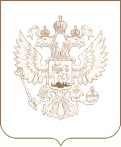 РОСКОМНАДЗОРУПРАВЛЕНИЕ ФЕДЕРАЛЬНОЙ СЛУЖБЫ ПО НАДЗОРУ В СФЕРЕ СВЯЗИ, ИНФОРМАЦИОННЫХ ТЕХНОЛОГИЙ И МАССОВЫХ КОММУНИКАЦИЙПО ВЛАДИМИРСКОЙ ОБЛАСТИПРИКАЗ_________________________                                                                                            № _______________________г. Владимир